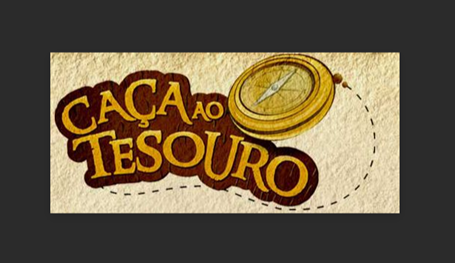 Esta atividade é online. Não imprima!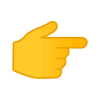 Vamos brincar de caça ao tesouro!Será que você tem alguns tesouros escondidos dentro da sua casa?Durante a aula online a professora dará algumas dicas para você procurar alguns objetos que tenha na sua casa. Atenção! As regras da atividade serão discutidas na aula online.Vai ser uma atividade muito divertida!